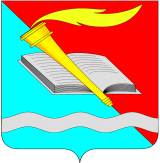 АДМИНИСТРАЦИЯ ФУРМАНОВСКОГО МУНИЦИПАЛЬНОГО РАЙОНА ПОСТАНОВЛЕНИЕот ________________2021 г.			                           №_____________г. Фурманов О проведении открытого конкурса по отбору организаций на получение гранта в форме субсидий из бюджета Фурмановского муниципального районаВ соответствии с постановлением администрации Фурмановского муниципального района от 22.06.2021 № 400 «Об утверждении Порядка  предоставления грантов в форме субсидий из бюджета Фурмановского муниципального района», Уставом Фурмановского муниципального района, администрация Фурмановского муниципального районап о с т а н о в л я е т:1. Провести открытый конкурс по отбору организаций на получение гранта в форме субсидий из бюджета Фурмановского муниципального района.2. Утвердить извещение о проведении открытого конкурса по отбору организаций на получение гранта в форме субсидий из бюджета Фурмановского муниципального района  (согласно приложению к настоящему постановлению).3. Опубликовать постановление в официальном печатном издании «Вестник администрации Фурмановского муниципального района и Совета Фурмановского муниципального района» и разместить на официальном сайте администрации Фурмановского муниципального района.4. Настоящее постановление вступает в силу с момента официального опубликования.5. Контроль за исполнением постановления возложить на заместителя главы администрации Фурмановского муниципального района А.А. Клюева.Глава Фурмановского муниципального района                                                           Р.А. СоловьевЮ.В. Устинова2-21-31                                                                       Приложение к постановлениюадминистрации Фурмановского муниципального районаот 25.06.2021 № 411ИЗВЕЩЕНИЕ О ПРОВЕДЕНИИ КОНКУРСАпо отбору организаций на получение гранта в форме субсидийиз бюджета Фурмановского муниципального районаОрганизатор конкурсаИнформация о конкурсной документацииНомер извещения: 01/2021Наименование конкурса: Отбор организаций на получение гранта в форме субсидий из бюджета Фурмановского муниципального районаНаименование: Администрации Фурмановского муниципального района  в лице отдела экономического развития и торговли администрации Фурмановского муниципального районаПочтовый адрес: Российская Федерация, 155520, Ивановская обл., Фурманов г., Социалистическая ул., д. 15Адрес электронной почты:furmekon@mail.ru Контактное лицо:Лебедева Анастасия Александровна, тел. +7 (49341) 2-12-25Срок предоставления документации: c 01.07.2021 по 30.07.2021 пн-чт с 08 час.15 мин. до 12 час.00 мин. и с 12 час.45 мин. до 17 час.15 мин., пт с 08 час.15 мин. до 12 час.00 мин. и с 12 час.45 мин. до 16 час.00 мин.Место предоставления документации: Российская Федерация, 155520, Ивановская обл., Фурманов г., Социалистическая ул., д. 15, каб.24Официальный сайт, на котором размещена информация о конкурсной документации: https://www.furmanov.su/ 